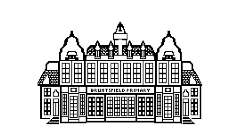 Bruntsfield Primary School Parent CouncilFunding Grant ApplicationSession 2019-2020Bruntsfield Primary School Parent Council raises funds for good causes, primarily through events organised throughout the school year, from any surplus generated through running the extensive Clubs programme and through one off initiatives. The Parent Council seek to agree which good causes to support on an annual basis, to allow for considered decision making, and to allow applicants to plan on a reasonable timeframe.  Funding decisions would ideally be made at the time of the AGM, early in the school year, but are possible on an ad hoc basis throughout the year, as necessary.  Applications for funding are encouraged from the school community, the Parent Forum and from Bruntsfield Primary School. 
The Parent Council seeks to support initiatives which can have the widest possible enduring impact on the pupils of Bruntsfield Primary School. Applications should be aligned to the curriculum and be delivered with the support of the teaching body.Applications will be assessed against the criteria set out below agreed by the Office Bearers and co-opted members of the Parent Council. Satisfactory applications will be put forward to a wider meeting of the Parent Council for approval. We are asking that all applications consider how they will evaluate the benefits of their funding request. The Office Bearers will work with applicants to help refine any applications which fall short, so that they have the best chance of succeeding. In the event that an application does not receive approval, feedback will be made available to the applicant.Funding criteriaInclusive 
Enduring
Progressive
Aligned to the curriculumPlease submit this form electrically to the Chair and Secretary bruntsfieldchair@gmail.com bruntsfieldsecretary@gmail.com Section 1: IntroductionSection 1: IntroductionSection 1: Introduction1Name of applicant
Jenny DobieTelephone numberEmail addressREDACTED2How much money are you applying for£800 3Application title. (E.g Introduction to British Sign Language)Expanding Equalities Reading Collection Section 2: Impacts and benefitsSection 2: Impacts and benefitsSection 2: Impacts and benefits4Who will benefit from this initiative? 
Is it relevant to specific year groups or interest groups only?Children in all years. This is an expansion of the BPS collection of books on equalities for use by teachers as teaching resources and students for personal reading. This is a collection of books that BPS has endeavored to procure for a few years and have not been able to purchase because the City of Edinburgh’s School Council permitted supplier – Oracle – has not had these titles available (possibly due to demand). However, these titles can be purchased through other suppliers by the parent council and we have chosen BetterWorldBooks and the supplier to support their broader global efforts to support reading opportunities in disadvantaged communities. 5Will the initiative progress and provide the opportunity for further development? E.g 6Who will oversee the initiative?Shanda Doherty (parent council treasurer) and Jenny Dobie (BPS staff equalities lead). Jenny is providing oversight and Shanda is undertaking the purchasing and supply logistics. 7Who will run the initiative day to day?8Who will evaluate the initiative?9Outline how you will evaluate the benefit.Section 3: FundingSection 3: FundingSection 3: Funding10Total amount applied for£80011Provide a breakdown of what this will be spent on.We are purchasing two copies each of 36 unique titles to expand the library. Cursory investigation suggests we can purchase each title for between £3 and £12 each inclusive of VAT, plus shipping. We plan to use services where the shipping will be free or included due to the number of books we are purchasing, but incase some tittles are only available from suppliers that require shipping, we are including it. Reimbursement will be based on receipts only and may be less than £800.12Is this a one off payment?  If it is a phased payment, please provide details.13Provide payment details: e.g. bank details or cheque payee. 14Who is the beneficiary?  Is it an organisation or individual? A receipt or invoice must be provided.15Will this initiate give rise to a need for further financial support? E.g maintenance or upkeep. Section 4: Teaching and curriculum supportSection 4: Teaching and curriculum supportSection 4: Teaching and curriculum support16Which area of the curriculum is the proposal aligned to?17Is this supported by the School Management Team?18Detail any practical aspects of delivering the initiative. E.g. how does this fit with the school day? Section 6. Please provide any further details in support of your application including how you will bring this to life in the school community.Section 7: Please sign and dateSection 7: Please sign and dateSignatureDate